ECE OER Peer Evaluation FormYour Name:					        Course: 			      Chapter:Please rate the chapter on each of the following. Provide notes within the Google Doc as needed with comments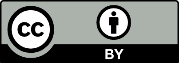 Comprehensiveness. The chapter provides a comprehensive introduction to all of the areas and ideas of the subject appropriately. Please note any concepts or topics you believe are missing through comments in the Google Doc.              not at all   1 -------------------- 2 --------------------- 3 -------------------- 4 --------------------- 5     very wellAccuracy. Content is accurate, error-free, and unbiased. Please note any areas that you have concerns about accuracy through comments in the Google Doc.              not at all   1 -------------------- 2 --------------------- 3 -------------------- 4 --------------------- 5     very well Relevance/Longevity. Content is up-to-date, but not in a way that will quickly become outdated or obsolete. Text is written and/or arranged in such a way that necessary updates will be relatively easy and straightforward to implement. Please note any areas of concern through comments in the Google Doc.              not at all   1 -------------------- 2 --------------------- 3 -------------------- 4 --------------------- 5     very well Clarity. Content is written in a clear manner, and adequate context is provided for any jargon/technical terminology used. Please note any areas that you see being presented beyond the introductory level through with suggestions for simplifying in the Google Doc.              not at all   1 -------------------- 2 --------------------- 3 -------------------- 4 --------------------- 5     very well Consistency. Content internally consistent in terms of terminology and framework. Look at within chapter, but also in previous chapters. May want to also consider other ECE courses and important information/documents in the wider field.  Please note any terminology/concepts that you feel might be inconsistent through comments in the Google Doc.              not at all   1 -------------------- 2 --------------------- 3 -------------------- 4 --------------------- 5     very well Modularity. The chapter is easily and readily divisible into smaller reading sections (i.e., enormous blocks of text without subheadings should be avoided). Please note any places that content could be made more modular with heading suggestions through comments in the Google Doc.              not at all   1 -------------------- 2 --------------------- 3 -------------------- 4 --------------------- 5     very well Organization/Structure/Flow. The topics are presented in a logical, clear fashion. There are clear transition statements between topics. Please note any reordering of content that you feel would improve the flow and any place where further transitions could be added/clarified/expanded through comments in the Google Doc              not at all   1 -------------------- 2 --------------------- 3 -------------------- 4 --------------------- 5     very well Cultural Relevance & Equity. The materials are not biased, insensitive, or offensive in any way. There is no stereotyping or generalizations. Uses examples that are inclusive of a variety of sexual orientation, gender representations, races, ethnicities, backgrounds, and family structures. Consider whether our students will be able to see themselves and their communities represented. Consider images and examples (of children, teachers, and families). Please note any places where more diverse representations of content or images could be used/might be needed with comments in the Google Doc.              not at all   1 -------------------- 2 --------------------- 3 -------------------- 4 --------------------- 5     very well 